Мониторинг объекта (ОН –Малахова О.А.) с. Анучино, 22.07. 2022Проведение работ по сохранению объекта культурного наследия «Памятник землякам, погибшим на фронтах ВОВ» с. Анучино, ул.Лазо,4аПамятник воинам-землякам погибшим на фронтах ВОВ 1941-1945. На объекте нет рабочих, в связи с тем, что все текущие работы по подготовки основания окончены, ожидание мраморной плиты. На объекте присутствует строительный мусор (так и не убрали).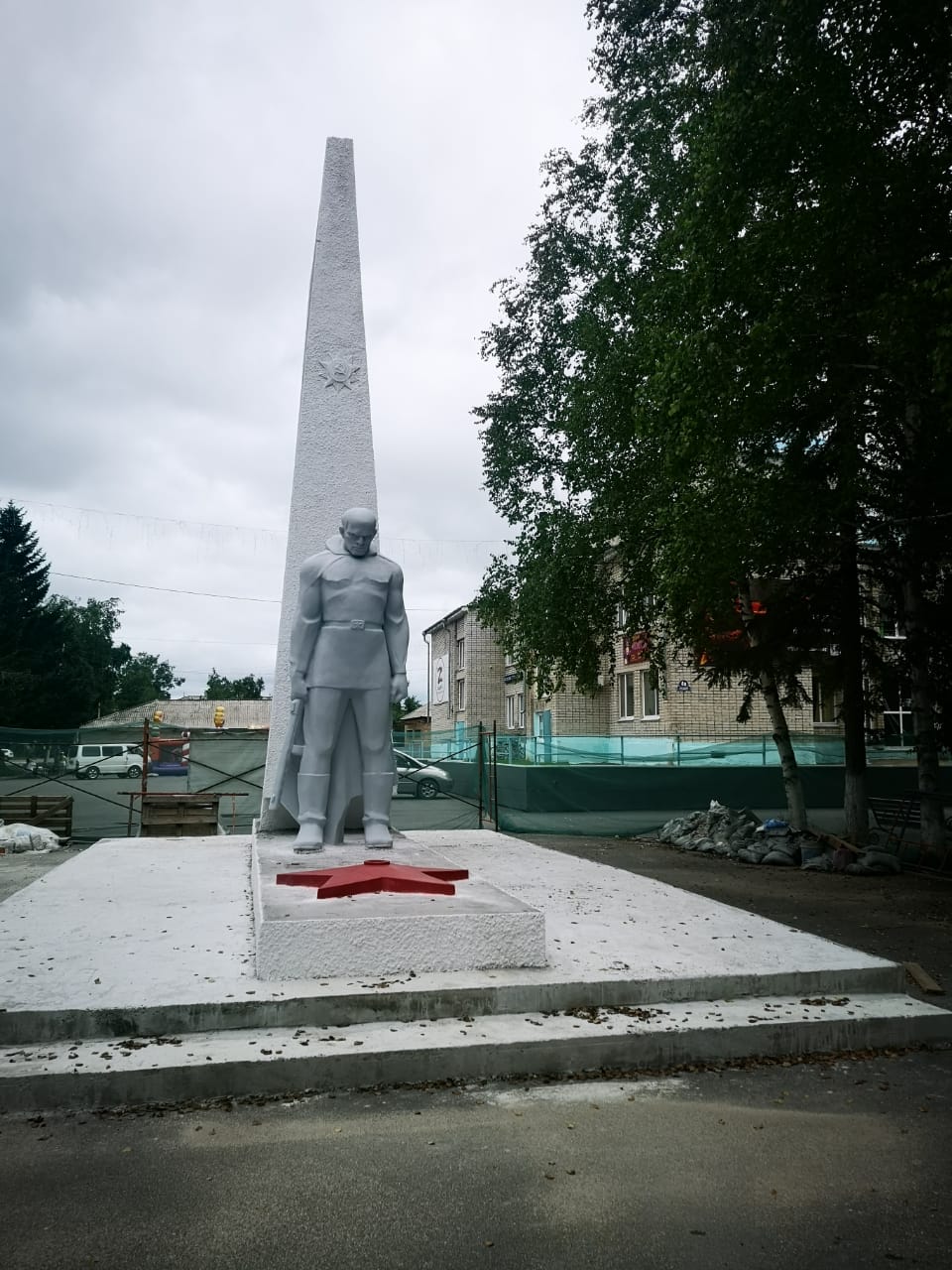 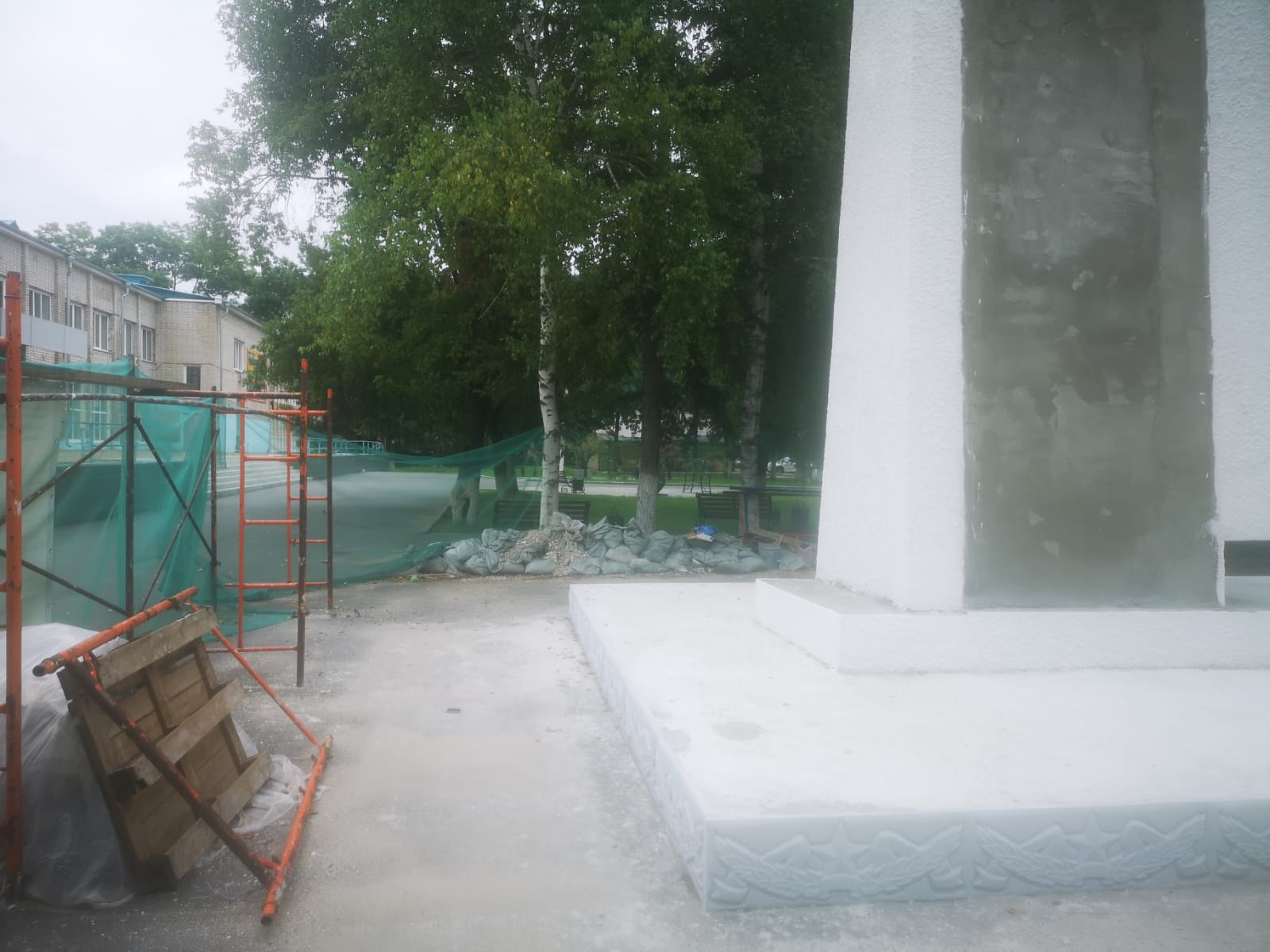 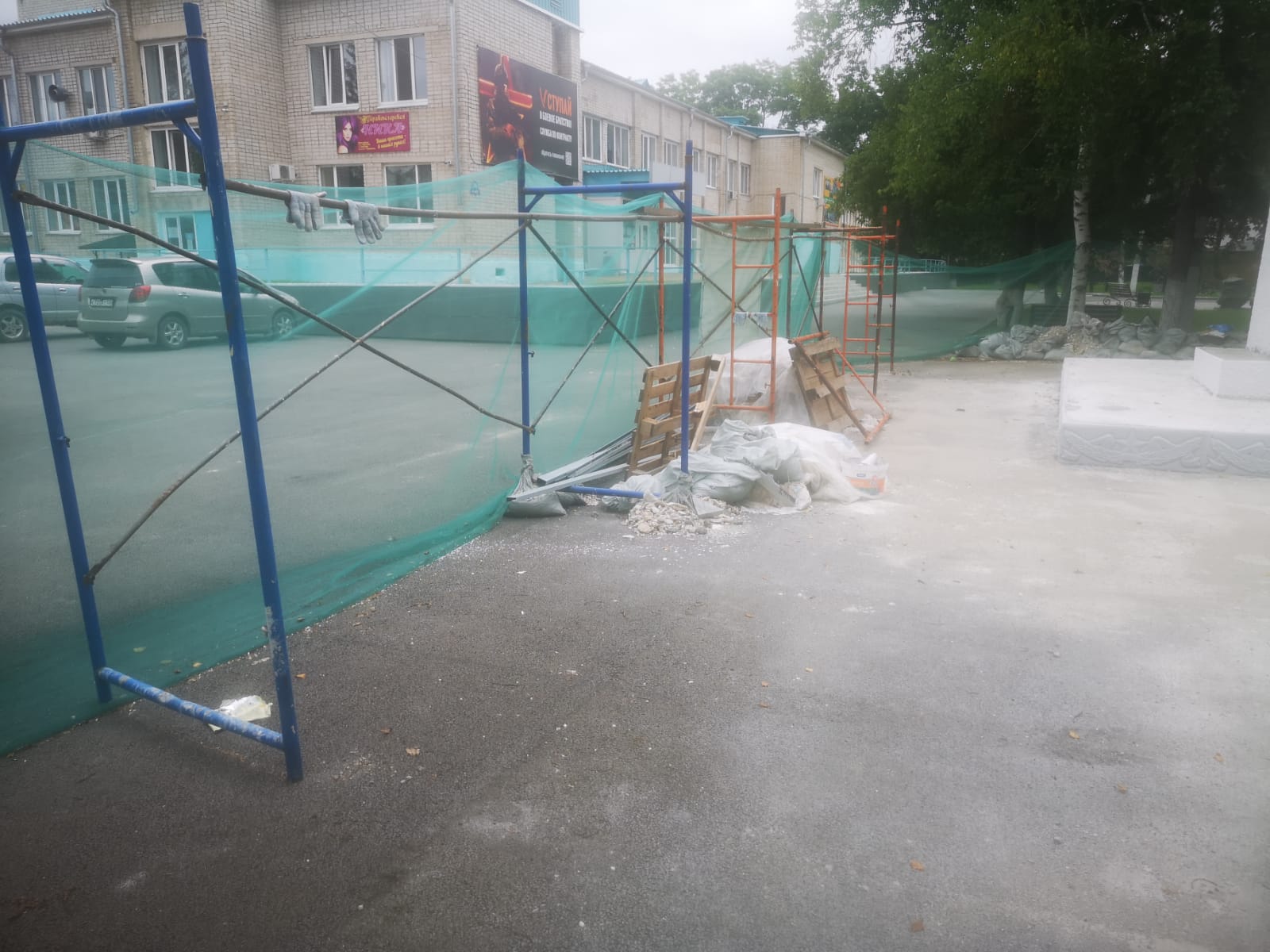 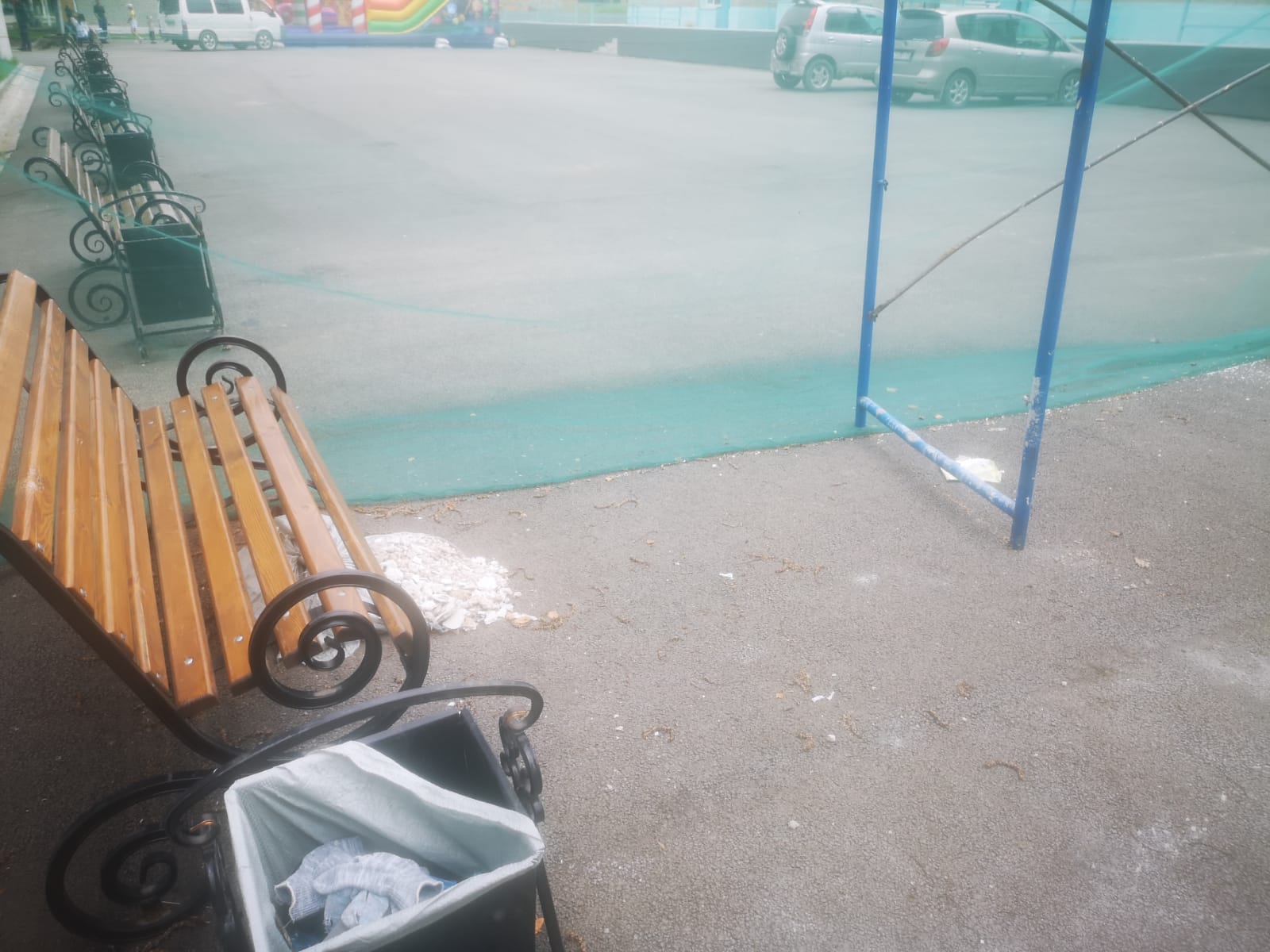 